Адамбаева Асемгүл Маратовна 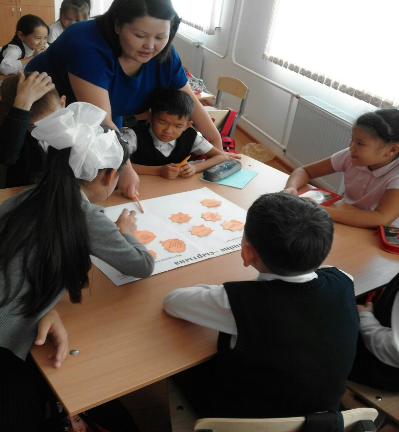 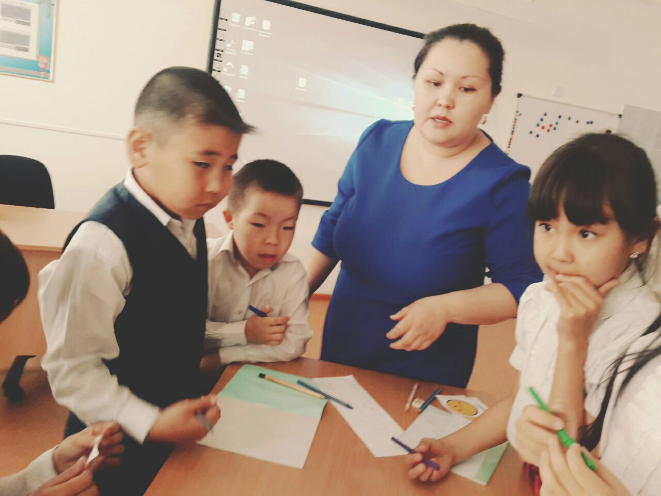 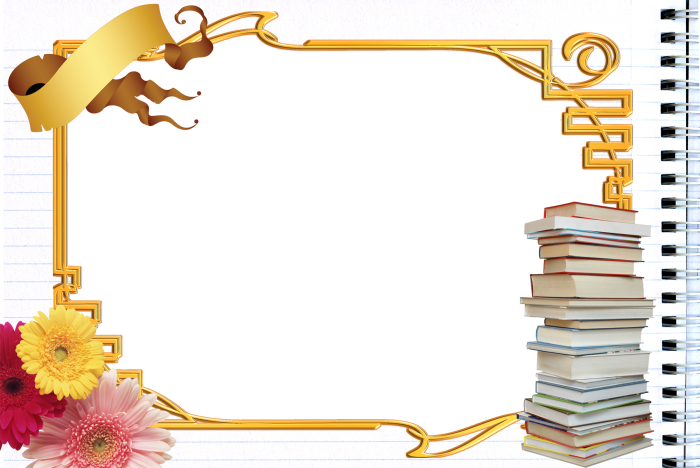 Білімі: жоғары Еңбек өтілі: 8 жылСанаты: І Жұмыс орны: №37 ЖОМ, бастауыш сынып мұғаліміЖетістіктері:Қалалық 
«Ең үздік дидактикалық материалдары -2017» - ІІІ орын (2017ж)
ХІІ қалалық мұғалімдер олимпиадасына қатысып, алғыс хатпен марапатталды.(2016ж)
«Үздік баяндама» - тамыз конференциясы (2016ж)
Облыстық
- «Заманауи сабақты жоспарлау және ұйымдастырудың ерекшеліктері» облыстық семинарға қатысып, сертификат алды. (2017ж)
- Облыстық «Ағарту сабағы-2016» атты сайысының жүлдегері ретінде ІІ дәрежелі
- «Табыс – 2016» кітабына есімі кірді
Республикалық
- «Ұлағатты ұстаз» атты республикалық ұстаздар сайысына қатысып, ІІІ дәрежелі дипломға ие болды. (2016ж)
- «Нұрлы болашақ» республикалық олимпиадаға жүлдегерлерді дайындағаны үшін . (2016ж)
Халықаралық 
- «Жоғары педагогикалық мектебінің иновациялық білім беру ортасын институциоландыру» атты  халықаралық ғылыми-практикалық конферециясына қатысып,  ІІ дәрежелі дипломға ие болды 
- «ПОНИ» халықаралық конкурсына жүлдегерлерді дайындағаны үшін алғыс хатпен марапатталды.
- «Жаңа сабақ» блиц-турнирын ұйымдастырғаны және жеңімпаздарды дайындағаны үшін Алғыс хат пен куәлікпен марапатталды. 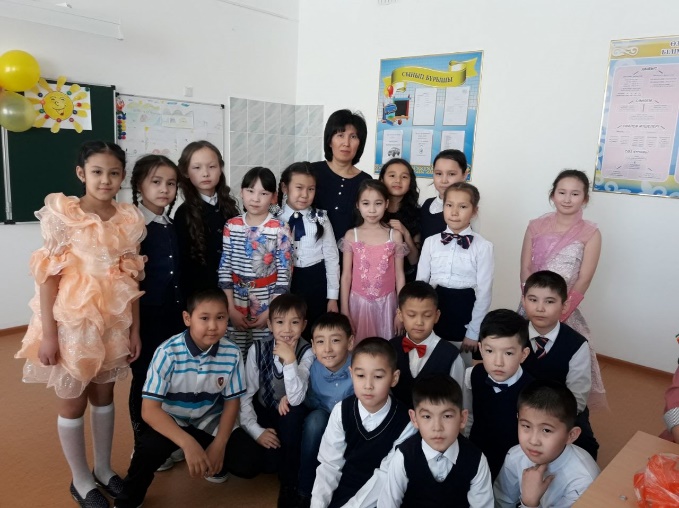 Нуртазина Шұға Амангельдиновна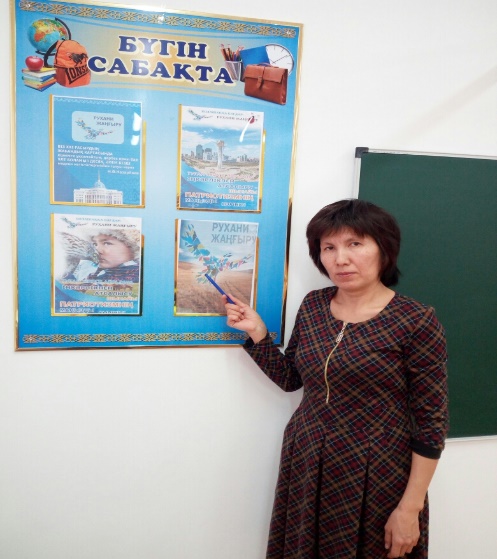 Білімі: жоғары Еңбек өтілі: 20 жылСанаты: І Жұмыс орны: №37 ЖОМ, бастауыш сынып мұғаліміЖетістіктері:Қалалық «Үздік баяндама» - тамыз конференциясы (2015ж)      ХІІ қалалық мұғалімдер олимпиадасы, ІІІ орын .(2016ж) Облыстық                                                                                      "Табыс - 2016" кітабына есімі кірді."Үздік әдістемелік құрал" аймақтық іштей сайысында І дәрежелі диплом (2018 ж.)                                                                 Республикалық                                                                               "Өнеге" интеллектуалды білім порталының байқауына жүлдегерлерді дайындағаны үшін алғыс хат ( 2018 ж.)                                 Халықаралық                                                                                 "Үздіксіз білім берудің өзекті мәселелері" атты ғылыми-практикалық конференция тыңдаушысы (2015 ж)                                                         - «Жоғары педагогикалық мектебінің иновациялық білім беру ортасын институциоландыру» атты  халықаралық ғылыми-практикалық конферециясына қатысушысы «Жаңа сабақ» блиц-турнирын ұйымдастырғаны және жеңімпаздарды дайындағаны үшін Алғыс хат пен куәлікпен марапатталды.